Using Map ScalesUsing Map ScalesUsing Map Scales(a)(b)(c)This map has a scale of  This map has a scale of This map has a scale of 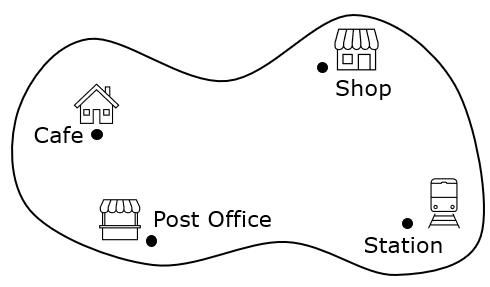 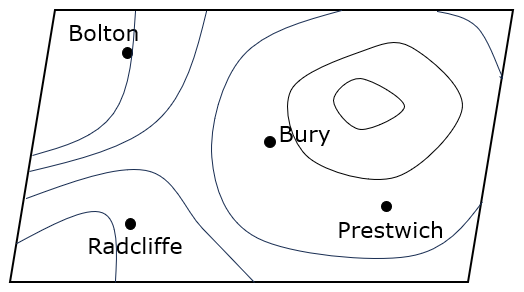 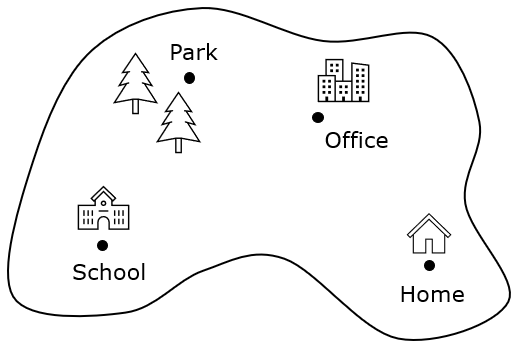 (i) What is the actual distance from the shop to the station?(i) Find the distance from Prestwich to Radcliffe in km.(i) What is the actual distance from the office to the school?(ii) What is the actual distance from the café to the post office?(ii) Find the distance from Radcliffe to Bury in km.(ii) What is the actual distance from the school to the park?(iii) What is the actual distance from the station to the cafe?(iii) Find the distance from Bolton to Radcliffe in km.(iii) What is the actual distance from home to the park ?(iv) Aidan walks from the cafe to the post office and then to the station. How far has he walked in metres?(iv) A delivery van goes from Bolton to Bury, and then on to Prestwich. How far has the van travelled?(iv) Fatima travels from home to school, then to the park before returning home again. How far has she travelled?